Job Application Form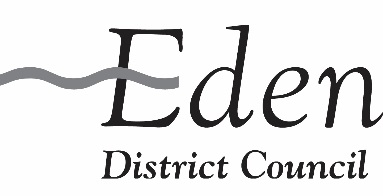 All personal information supplied on this form will be
treated as STRICTLY CONFIDENTIALApplication for EmploymentPersonal detailsEmployment HistoryPlease provide a detailed employment history, starting with your current or most recent position.As a minimum, you are required to provide information for the previous 3 years of your employment.If there are any gaps in your employment history of 6 calendar months or more, you will need to provide a personal reference to cover this period, in the References Section.Education HistoryPlease provide a detailed history of your secondary and/or further education, starting with the most recent.Professional AchievementsPlease provide details of your personal achievements and memberships of professional bodies.Rehabilitation of OffendersConvictions are as defined in the Rehabilitation of Offenders Act 1974. Please be aware that failure to disclose any convictions, which are not “spent” may lead to your dismissal from the Council.Rehabilitation continuedSupporting InformationRelationships with Council Members or officersReferencesYou should provide at least 2 referees who can comment on your professionalism and work ability. You are required to provide ample referees to cover at least 3 years of your employment. Any gaps of 6 months or more will require a personal reference.Equality MonitorWhich of these categories, best describes your religious beliefs?(Please  as applicable)Which of these categories, best describes your relationship status?(Please  as applicable)Which of these statements best describes your gender identity?Please  as applicable)Which of these statements best describes your sexual orientation?Please  as applicable)The Equality Act 2010 protects women who are pregnant or have given birth within a previous 26 week period.The Equality Act 2010 states a person has a disability if they have a physical or mental impairment which has a long term (12 month period) or substantive adverse effect on their ability to carry out day to day activities.Please note that all disabled applicants who demonstrate that they meet the essential criteria as described in the person specification, will be shortlisted for interview. They will also be provided the opportunity to outline any reasonable adjustments that may be required.If you have answered yes to the question above, please provide the following information.DeclarationTo the best of my knowledge, I declare that the information contained in this application form is accurate and correct.All information contained in this application form will be treated as strictly confidential and only used for recruitment purposes.By supplying this information, I am providing consent for Eden District Council to process this information for employment purposes, as defined in the Data Protection Act of 1998.I understand that any offer of employment may be rescinded or any employment terminated if; any information provided is false, I cannot provide evidence of qualifications or suitable references or if I do not have the right to work in the United Kingdom.Please complete and return this application form to:Human Resources DepartmentEden District CouncilTown HallPenrithCA11 7QFEmail:	human.resources@eden.gov.ukTelephone:	01768 212210Office Use Only App No: Your titleFirst nameMiddle names(s)Last nameYour full address (including postcode)Home phone numberMobile phone numberOther phone number (eg work)Email addressHow would you prefer that we contact you? Please  your preferenceHome phoneMobile phoneHow would you prefer that we contact you? Please  your preferenceOther phoneEmailWhich position are you applying for?How did you hear about this vacancy?Name of employer or businessName of employer or businessThe business’s full address(including postcode)The business’s full address(including postcode)Your job title or your job role with this organisationYour job title or your job role with this organisationThe date were you appointed(mm/year)Date you left this post (if applicable)What was your final salary in this post?£Required length of notice(if applicable)Please provide an overview of your key responsibilities and duties that relate to the post you are applying for.Name of employer or businessName of employer or businessThe business’s full address(including postcode)The business’s full address(including postcode)Your job title or your job role with this organisationYour job title or your job role with this organisationThe date were you appointed(mm/year)Date you left this post (if applicable)What was your final salary in this post?£Required length of notice(if applicable)Please provide an overview of your key responsibilities and duties that relate to the post you are applying for.Name of employer or business Name of employer or business The business’s full address(including postcode)The business’s full address(including postcode)Your job title or your job role with this organisationYour job title or your job role with this organisationThe date were you appointed(mm/year)Date you left this post (if applicable)What was your final salary in this post?£Required length of notice(if applicable)Please provide an overview of your key responsibilities and duties that relate to the post you are applying for.Name of employer or business Name of employer or business The business’s full address(including postcode)The business’s full address(including postcode)Your job title or your job role with this organisationYour job title or your job role with this organisationThe date were you appointed(mm/year)Date you left this post (if applicable)What was your final salary in this post?£Required length of notice(if applicable)Please provide an overview of your key responsibilities and duties that relate to the post you are applying for.Name of school, college or training establishmentDetails of qualifications gainedName of school, college or training establishmentDetails of qualifications gainedName of school, college or training establishmentDetails of qualifications gainedName of school, college or training establishmentDetails of qualifications gainedName of school, college or training establishmentDetails of qualifications gainedName of the professional qualification or professional membership Name of the professional qualification or professional membership Name of the professional qualification or professional membership What is the status of this membership? ( below as applicable)What is the status of this membership? ( below as applicable)What is the status of this membership? ( below as applicable)What is the status of this membership? ( below as applicable)What is the status of this membership? ( below as applicable)What is the status of this membership? ( below as applicable)CurrentLapsedWorking towardsAny additional relevant detailsAny additional relevant detailsAny additional relevant detailsAny additional relevant detailsAny additional relevant detailsAny additional relevant detailsName of the professional qualification or professional membership Name of the professional qualification or professional membership Name of the professional qualification or professional membership What is the status of this membership? ( below as applicable)What is the status of this membership? ( below as applicable)What is the status of this membership? ( below as applicable)What is the status of this membership? ( below as applicable)What is the status of this membership? ( below as applicable)What is the status of this membership? ( below as applicable)CurrentLapsedWorking towardsAny additional relevant detailsAny additional relevant detailsAny additional relevant detailsAny additional relevant detailsAny additional relevant detailsAny additional relevant detailsName of the professional qualification or professional membership Name of the professional qualification or professional membership Name of the professional qualification or professional membership What is the status of this membership? ( below as applicable)What is the status of this membership? ( below as applicable)What is the status of this membership? ( below as applicable)What is the status of this membership? ( below as applicable)What is the status of this membership? ( below as applicable)What is the status of this membership? ( below as applicable)CurrentLapsedWorking towardsAny additional relevant detailsAny additional relevant detailsAny additional relevant detailsAny additional relevant detailsAny additional relevant detailsAny additional relevant detailsHave you any unspent convictions?( as applicable)YesNoIf yes, please describe the offence and the date of conviction of this unspent conviction.Are you currently the subject of any criminal proceedings or convictions?( as applicable)YesNoIf yes, please provide details.Please outline below, your reasons for applying for this postWith reference to the personal specification for this post, please describe below how your skills, knowledge and abilities, meet this specification.Please provide details below of any additional skills and experiences that you consider will support your application.Are you related to any currently serving Councillor, Council employee or a partner of either?( as applicable)YesNoIf yes, please provide full details.Full name of RefereeFull name of RefereeWhat position or job role does this referee holdWhat position or job role does this referee holdPlease enter the full contact address of this referee (including postcode)Please enter the full contact address of this referee (including postcode)What dates does this reference relate to?What dates does this reference relate to?Start DateStart DateEnd DateWhat category of reference is this? ( as applicable below)What category of reference is this? ( as applicable below)What category of reference is this? ( as applicable below)What category of reference is this? ( as applicable below)What category of reference is this? ( as applicable below)What category of reference is this? ( as applicable below)What category of reference is this? ( as applicable below)What category of reference is this? ( as applicable below)EmploymentEducationEducationEducationEducationVoluntary workTrainingTrainingTrainingTrainingPersonal ReferenceFull name of RefereeFull name of RefereeWhat position or job role does this referee holdWhat position or job role does this referee holdPlease enter the full contact address of this referee (including postcode)Please enter the full contact address of this referee (including postcode)What dates does this reference relate to?What dates does this reference relate to?Start DateStart DateEnd DateWhat category of reference is this? ( as applicable below)What category of reference is this? ( as applicable below)What category of reference is this? ( as applicable below)What category of reference is this? ( as applicable below)What category of reference is this? ( as applicable below)What category of reference is this? ( as applicable below)What category of reference is this? ( as applicable below)What category of reference is this? ( as applicable below)EmploymentEducationEducationEducationEducationVoluntary workTrainingTrainingTrainingTrainingPersonal ReferenceFull name of RefereeFull name of RefereeWhat position or job role does this referee holdWhat position or job role does this referee holdPlease enter the full contact address of this referee (including postcode)Please enter the full contact address of this referee (including postcode)What dates does this reference relate to?What dates does this reference relate to?Start DateStart DateEnd DateWhat category of reference is this? ( as applicable below)What category of reference is this? ( as applicable below)What category of reference is this? ( as applicable below)What category of reference is this? ( as applicable below)What category of reference is this? ( as applicable below)What category of reference is this? ( as applicable below)What category of reference is this? ( as applicable below)What category of reference is this? ( as applicable below)EmploymentEducationEducationEducationEducationVoluntary workTrainingTrainingTrainingTrainingPersonal ReferenceUnder 1617-25 years26 to 35 years 36-45 years46 to 55 years 56 to 65 years66 to 75 years 76 years or overWhiteWhiteWhitePlease choose a sub-category for White belowPlease choose a sub-category for White belowPlease choose a sub-category for White belowPlease choose a sub-category for White belowPlease choose a sub-category for White belowPlease choose a sub-category for White belowBritishIrishPolishLithuanianOtherMixed Multi ethnicMixed Multi ethnicMixed Multi ethnicPlease choose a subcategory for Mixed Multi ethnic belowPlease choose a subcategory for Mixed Multi ethnic belowPlease choose a subcategory for Mixed Multi ethnic belowPlease choose a subcategory for Mixed Multi ethnic belowPlease choose a subcategory for Mixed Multi ethnic belowPlease choose a subcategory for Mixed Multi ethnic belowWhite and black CaribbeanWhite and black AfricanWhite and AsianArabOtherAsian or Asian BritishAsian or Asian BritishAsian or Asian BritishPlease choose as sub-category for Asian or Asian British belowPlease choose as sub-category for Asian or Asian British belowPlease choose as sub-category for Asian or Asian British belowPlease choose as sub-category for Asian or Asian British belowPlease choose as sub-category for Asian or Asian British belowPlease choose as sub-category for Asian or Asian British belowIndianPakistaniBangladeshiNepaliOtherChinese or other EasternChinese or other EasternChinese or other EasternPlease choose as sub-category for Chinese or other Eastern belowPlease choose as sub-category for Chinese or other Eastern belowPlease choose as sub-category for Chinese or other Eastern belowPlease choose as sub-category for Chinese or other Eastern belowPlease choose as sub-category for Chinese or other Eastern belowPlease choose as sub-category for Chinese or other Eastern belowChinesePhilippineVietnameseThaiOtherBlackBlackBlackPlease choose as sub-category for Black belowPlease choose as sub-category for Black belowPlease choose as sub-category for Black belowPlease choose as sub-category for Black belowPlease choose as sub-category for Black belowPlease choose as sub-category for Black belowCaribbeanAfricanBritishOtherGypsy and TravellerGypsy and TravellerGypsy and TravellerPlease choose as sub-category for Gypsy and Traveller belowPlease choose as sub-category for Gypsy and Traveller belowPlease choose as sub-category for Gypsy and Traveller belowPlease choose as sub-category for Gypsy and Traveller belowPlease choose as sub-category for Gypsy and Traveller belowPlease choose as sub-category for Gypsy and Traveller belowPlease choose as sub-category for Gypsy and Traveller belowIrishRomanyOtherOtherOther RaceOther RacePlease describe what you mean by selecting Other RaceChristianityJudaismBuddhismIslamHinduismSikhismOther ReligionPrefer not to sayPlease describe what you mean by selecting Other ReligionMarriedMarried and SeparatedSingleWidowedDivorcedIn Civil PartnershipLiving with partnerPrefer not to sayOther relationshipPlease describe what you mean by selecting Other relationshipFemaleMaleFemale to male transgenderMale to female transgenderNone of thesePrefer not to sayHeterosexual(people of the opposite sex)Bisexual(people of either sex)Gay (both men)Lesbian (both female)None of thesePrefer not to sayAre you pregnant at this time?YesAre you pregnant at this time?NoHave you recently given birth? (within the last 26 weeks)YesHave you recently given birth? (within the last 26 weeks)NoHave you recently given birth? (within the last 26 weeks)Prefer not to sayDo you consider yourself to have any long term conditions that affect your personal health?YesDo you consider yourself to have any long term conditions that affect your personal health?NoPlease describe any physical impairment you havePlease describe any sensory impairment you havePlease describe any mental health condition you havePlease describe any learning disability or difficulties you havePlease describe any long term illness you havePlease add any additional information that will help to describe your impairment.Your Full NameYour signatureDate of signing this declaration